Offener Kindertreff					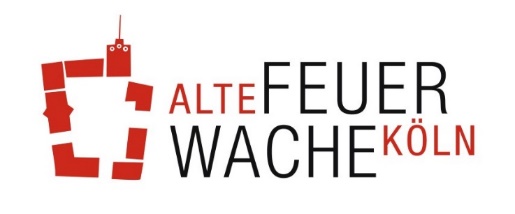 Kulturpädagogische Aktionen am DonnerstagDezember 20212.12.		Coole Taschen mit eigenem Design9.12.		Leuchtende LED-Tannenbäume aus der Holz-Werkstatt16.12.	Licht-Gläser (mit Lichterketten) kunstvoll gestaltetJanuar 202230.1.		Aquarellmalen: Zaubern mit Farbe 20.1.		Light-Painting: Fotografieren und Malen mit Licht27.1.	Traumfänger für wunderbare TräumeDie Aktionen dauern von 16:15 bis 18 Uhr. Bitte seid pünktlich!!Es können in der Regel 6 Kinder mitmachen.